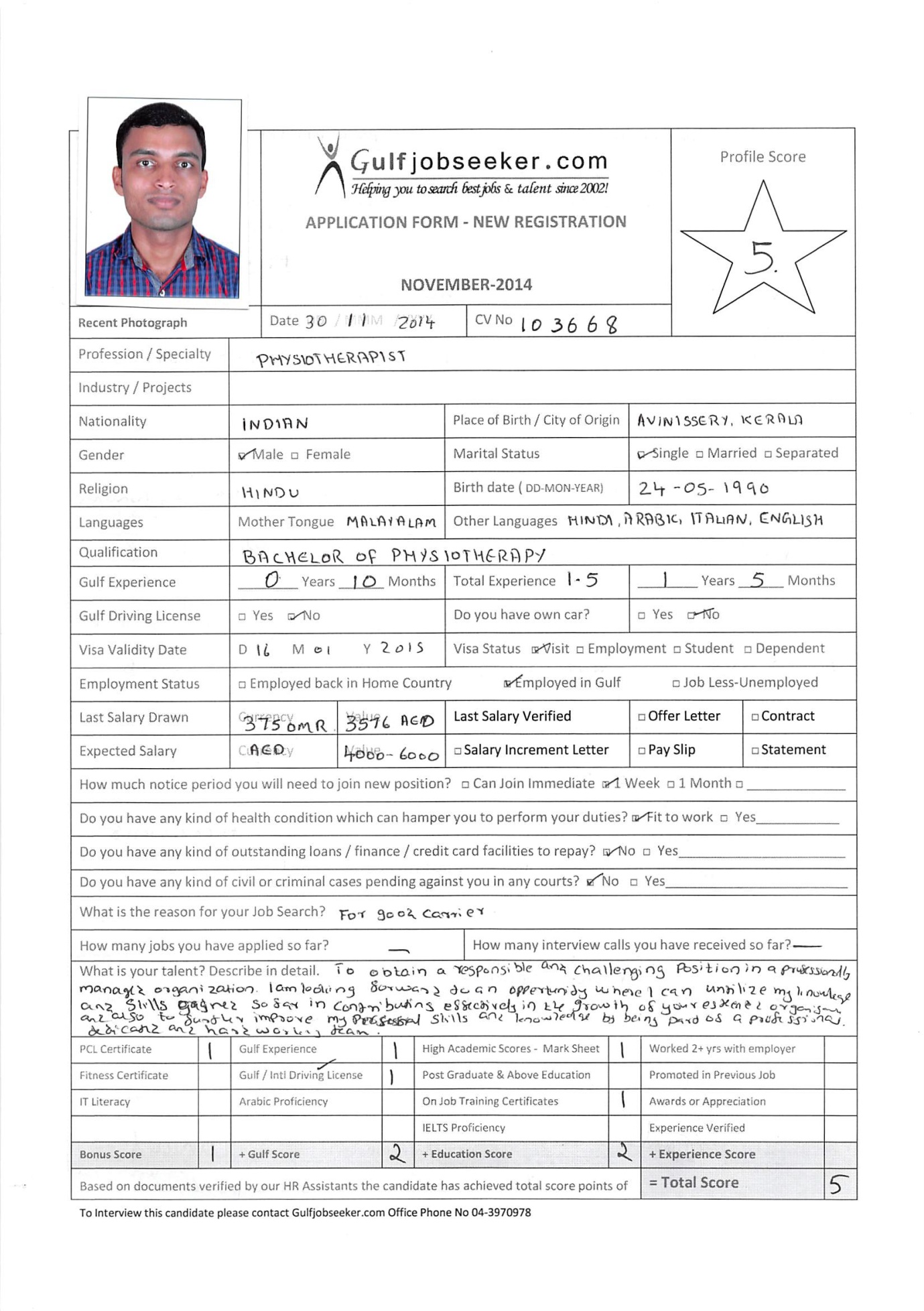 Post:PHYSIOTHERAPISTCareer Objective:To obtain a responsible and challenging position in a professionally managed organization. I am looking forward to an opportunity where I can utilize my knowledge and skills gained so far in contributing effectively in the growth of your esteemed organization and also to further improve my personal skills and knowledge by being part of a professional, dedicated and hardworking team. Summary of background:I had good exposure to latest biomedical physiotherapeutic equipments, latest manual therapy concepts with special interest inmusculoskeletal and sports, neuro rehabilitation, spinal mobilization and vestibular rehabilitation. Educational Qualification:1. S.S.L.C (Govt. of Kerala) from   St. Joseph’s HighSchoolAvinissery, Thrissur, Kerala, India with 60%2.   Higher Secondary (Board of Higher Secondary Education) from G.H.S.S   cherppu, Thrissur, Kerala, India with 60%3    B.Sc Physiotherapy from Mahatma Gandhi University, Little Flower Institute of Medical Science and Research,Angamaly, Kerala with 55.48%Employment History:Dept. Of Physiotherapy & RehabilitationReputed hospital Thrissur,KeralaWorking as a full time physiotherapist (Pre internship)April 2012 to December 2012

Special interest in knowing ayurveda techniques Dept. Of Physiotherapy & RehabilitationReputed Hospital Pvt LTD,  Thrissur, KeralaWorking as a Full time PhysiotherapistJan 2013 to31st June 2013 as a part of compulsory internship

SPORTS PHYSIOTHERAPISTReputed Firm, Sultanate of OmanFrom 16th August 2013 to April 2014
Presently doing MASTER OF PHYSICAL ACTIVITY AND HEALTH PROMOTION at UNIVERSITY OF ROME TOR VERGATA	ITALY ROME.Part time physiotherapist Activities:Management of football teamManagement of Physiotherapy departmentAssessment and treatment of patients in the Physiotherapy departmentAttending clinical rounds with the consultant doctorsTreating patients in the intensive care units Modalities familiarized with: Ultra sound, Inter ferential therapy, Short wave Diathermy unit, Microwave, Infra red radiation, Ultra violet radiation, Laser, Paraffin wax, Muscle stimulator, TENS, Micro currents, Moist heat and heating pads, Cryotherapy, Contrast bath, Whorl pool.Others: Nebulization, ventilators, suctions apparatus.Techniques and conditions familiarized with: Neurologic- Vestibular rehabilitation, Neurodevelopmental approach, Stroke rehabilitation, Head injury, Spinal cord injury, Movement disorders, Parkinsonism, Neuro dynamics.Orthopedic- Arthritic conditions, Back syndromes, Mobilization, Manipulation and manual therapy, Hand injury, Traumatology after care, arthroplasty rehabilitation, Orthotic and prosthetic support.Sports- Strain and sprain, Taping and strapping, Stretching techniques.Sacroiliac joint dysfunction, Ulnar collateral ligament injury of the thumb (Thumb goalkeeper), Osteitis pubis, Distension / rupture of the hamstring, Ruptured ACL, O'Donohue's Triad (ruptured anterior cruciate ligament, medial collateral ligament and medial meniscus of the knee), Meniscal injuries, Lateral ligament injuries of the knee, Injuries to the lateral ankle ligaments, and Greater and Lesser Gluteal tendinopathyCardiothoracic-MI Rehabilitation, Post operative management.Pediatric-Spina bifida, cerebal palsy, Post operative management.Others- Burns, Hematogy, Oncology, Geriatrics, Dermatogy, Myopathy and Neuropathy.Academic Qualification:Project works:Sports injuries.Ergonomics.Importance of stretching techniques in sports rehabilitation.Fracture Patella and its management.Parkinson’s disease and its management.Stroke RehabilitationKyphosis management Certificates and Specialized courses done:-CME on Sports Physiotherapy, Noval Physiotherapy Improving Motor Recovery.Certificate of Attendance in Seminar of Emerging Trends in the field of Disability.CME on Differential Diagnosis Of SpineCME on Interferential Therapy.CME on Differential Diagnosis In Orthopedic Evaluation.CME on Myo -facial therapy.CME on PNF, NDT, MRP.CME on Evidence Based Practice.CME on ICU Management for Chest clearance program.CME on Vestibular Exercises.CME on ParkinsonismCME on Peripheral vascular conditions and icu management CME on Physiotherapy on women healthWorkshop on Muscle energy techniquesWorkshop on Pune shoulder rehabilitation programmeWorkshop on Clinical Taping TechniquesWorkshop on Myofacial mobilizationsWorkshop on Learning strategies & Teaching in Autism.Workshop on Manual Therapy for Spine & Neuro Dynamics.Personal Details:Age                                   : 24YrsDate of Birth                     :24.05.1990Religion         :      Hindu             Nationality                      : IndianMarital Status                    : SingleLanguage Fluency             : English, Tamil, Hindi & Malayalam.Communicative skills        : GoodComputer knowledge         : MS Office (Word, Exel, Power point)Internet.Driving license (Indian)    :     M/C with gear & LMV& International                    driving license issued on India HOD, Dept of Physiotherapy &Rehabilitation.Aswini hospital ThrissurRanjana Santhosh 0091 9847126963HOD, Dept of Physiotherapy & Rehabilitation, Sitaram hospital, Thrissur.Declaration:         I hereby declare that the information given above are true and correct within the best of my knowledge & belief.